Основные рекомендации и советы родителям при выполнении артикуляционной гимнастики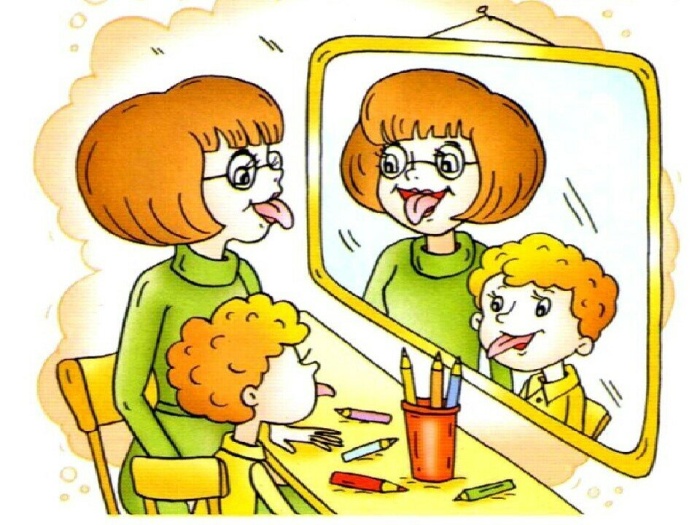 При выполнении артикуляционной гимнастики нужно соблюдать ряд рекомендаций, которые помогут повысить эффективность проводимых занятий:Занятия должны быть регулярными, чтобы необходимые навыки формировались и закреплялись быстрее. Лучше всего проводить артикуляционную гимнастику ежедневно спустя 1-2 часа после приема пищи. Занятия для детей лучше подавать в игровом стиле. В раннем возрасте ребенок не осознает важность гимнастики, поэтому нужно его заинтересовать этим процессом. Можно распечатать красочные картинки, которые сделают занятия еще интереснее.Нужно проводить артикуляционную гимнастику не более 10 минут. При этом не нужно стараться выполнять много упражнений – на первых порах достаточно 2-3 за одно занятие.Каждое упражнение нужно повторять не менее 5 раз. При этом нужно следить за качеством – если оно ухудшилось, то вполне вероятно, что ребенок устал.При проведении статических упражнений нужно соблюдать определенную продолжительность одной артикуляционной позы – порядка 7-10 секунд.Ребенок не видит своего лица, поэтому занятия лучше проводить перед большим зеркалом.Занятия предполагают, что взрослый сначала сам показывает, как выполнять то или иное упражнение. Далее он контролирует выполнение со стороны малыша.Если малыш не справляется с упражнением, то ему нужно помогать. Движения можно корректировать с помощью ложки, ручки или другого чистого предмета.Работу нужно строить от простого к сложному, чтобы у ребенка постепенно формировались навыки.Помните о том, что дети в раннем возрасте очень чутки к похвале. Не стесняйтесь выражать свои эмоции, хвалить ребенка за правильное выполнение занятий.Постоянные тренировки помогут укрепить органы речевого аппарата в любом возрасте. Конечно, работу лучше начинать в раннем возрасте, когда ребенок еще не пошел в школу. Занятия позволяют сделать речь четкой, чистой и ритмичной, а для детей с нарушениями звукопроизношения такая гимнастика и вовсе является необходимостью.Важны не только занятия с логопедом, но и самостоятельная работа родителей с ребенком. Помните о том, что для малыша это, прежде всего, игра, а придание этой игре коррекционного смысла – это ваша задача. Поэтому важно соблюдать все рекомендации специалиста, касающиеся периодичности и специфики артикуляционной гимнастики.